台北和平基督長老教會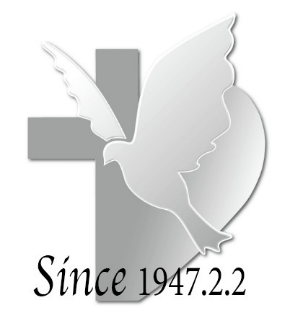 【跟隨基督，齊心建造】南神奉獻主日禮拜程序【講道大綱】引言三月是總會所訂的台南神學院奉獻月份。秉持「接待主僕的賞賜」(馬太福音十章42節)之精神。一、創立-孕育台灣第一間神學院(1869)-台南神學院。台灣宣教的「胎盤」、教會的「心臟」。馬雅各醫生來台醫療傳道有感培養本地宣教人才的需要。首任院長-巴克禮牧師（Rev. Dr. Thomas Barclay，1849-1935)南神禮拜堂經文的提醒:【約翰福音十五章16節】重要神學理念:【實況、在地、本土化】。二、現況-傳承2023年「道學碩士班」(M. Div.)招收21位新生。教育部立案「神學」與「基督教」兩所招生率82.6％。通過教育部《入學大學同等學力認定標準》第7條同等學歷之申請。14位專任老師、25位兼任老師、25位職員；4位培育師資進修中。註冊學生123位(重複生35位)、實際學生88位。推教學生171位、先修生2位、進修生1位。三、異象-所需四項理念:                       三個方向:1.學者→牧者(訓練中心到戰場)    1.聘請靈性與悟性均佳的師資2.學術→實踐(理論研究到應用)    2.招募願意獻身服事的神學生3.毋願→甘願(學習甘願做憨人)    3.建立完善的軟體和硬體設備4.合作→合一(單打獨鬥到合作)結語教育乃百年大計。遵循耶穌的教導-約翰福音十二章26節。持續孕育、關心與傳承。奉獻、禱告、共負福音的使命。【本週樂活讀經進度】【重要事工消息】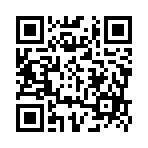 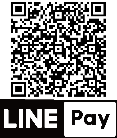 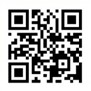 代表本主日有聚會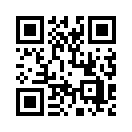 33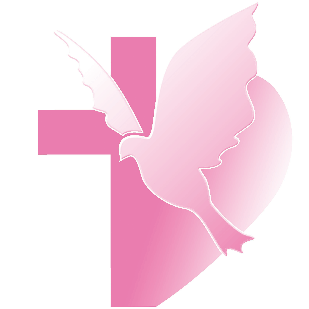 一、前言每年和平教會聖誕感恩禮拜的清唱劇，成為教會一項傳統，不僅讓弟兄姊妹期待，也樂意邀請親朋好友一起參加。有一句話叫做「唱給你聽」，透過唱的方式把第一個聖誕節中的重要人物和情節都唱出來。當我們聽完後，牧師短講的題目是「愛，降臨」，是要用更大的一幅圖像，進一步說明聖誕節的真正意義，這跟你跟我都有關係。二、關於光與世界的黑暗每逢聖誕節我們看到到處點燈，這不僅是裝飾，更具有象徵的意義，因為耶穌曾說他是世界的光，要照亮這個黑暗的世界。這個世界是怎麼黑暗的﹖在耶穌的時代，有暴力、仇恨、不公義、濫用權力、戰爭、難民逃難、家庭破碎、人對許多事情上癮無法克制，人與人之間的紛爭和衝突等，從耶穌的時代到現在都還是如此。對於這個世界要如何變好，自古人類試著尋求各種可能的改變，透過各類的專家學者的建議，寄望國家政治制度、市場經濟、科技發展、個人修身養性等嘗試要來改善，卻也發現單靠剛才說的這些，都不足以讓人類找到方法，沒有人知道該如何醫治這世界的邪惡和面對苦難。那從基督信仰的角度是怎麼看的呢﹖基督徒看待世界的眼光不是樂觀主義，不是只要我們夠努力，就可以改變。另一方面，基督徒也不是完全的悲觀主義，對於未來不抱任何希望。基督徒相信，儘管世界如此黑暗，我們仍有盼望，這個盼望不是從自己而來，這個盼望來自耶穌。三、耶穌是光，應驗了先知的預言 舊約以賽亞先知，曾寫有光照耀在死蔭之地的人們當中(賽9:2)，這是世界之外的光來到黑暗中成為拯救。光是什麼﹖我們最常經驗到的是太陽的光，太陽的光帶來生命，光有殺菌的效果，光能帶來醫治，我們也要透過光才能看得見事物。先知預言的這光從那裡來呢﹖先知說是從一個嬰孩而來，以賽亞書9:6-7接續寫道，有一嬰孩為我們而生，這是早在耶穌誕生前700年的先知預言，先知稱他是奇妙策士、全能的神、永在的父、和平的君。他要來指引，他有能力修復更新這個世界，他是這個世界的盼望。 那麼，你會想再問，這麼耶穌他要如何修復這個世界呢﹖跟耶穌同時代的人，期待有一位彌賽亞、救世主，當時認為他將透過軍事的力量帶領他們脫離羅馬帝國統治，恢復原有大衛王朝。但這卻不是耶穌要做的方式，他做的是從更根本，面對每個人自己內心的罪惡，從那裏帶來改變。在新約另一段，耶穌的門徒約翰描寫耶穌：「那光是真光，來到世上，照亮所有的人。他在世界，世界是藉着他造的，世界卻不認識他。他來到自己的地方，自己的人並不接納他。凡接納他的，就是信他名的人，他就賜他們權柄作上帝的兒女。」(約1:9-12)。意思是這耶穌真光要來照亮我們，雖然不是所有的人都願意接納他，他要成為那些願意接納他的人的光。凡接納他的，就賜給他們權柄做上帝的兒女。做上帝的兒女是什麼意思﹖是恢復上帝原本創造人尊貴的角色，恢復人與上帝之間的關係，被接納成為上帝的兒女。四、我們說耶穌是拯救，他如何做到﹖再回到剛才的問題，那耶穌又是怎樣做到的，他做了什麼才能拯救我們﹖在以賽亞書後面有提到，一位受苦的僕人的經歷，「因他受的刑罰，我們得平安，因他受的鞭傷，我們得醫治」(賽53:5)。用一個小故事來做說明，曾有一位公義的法官，因為他秉公判案，受到大家的稱讚。但這次特別引起大家的關注，因為受審的對象是他的兒子，大家好奇法官會怎麼做。法官經過仔細的審理後宣布判決，他的兒子要受鞭打40下，就當要執行的時候，他走下審判台，自己代替他的兒子受罰。這是上帝透過耶穌為我們所做的--上帝是公義的，人犯罪需要受懲罰，但上帝因為愛我們，派他的兒子耶穌降世，為世人承擔犯罪的結果，剛才這段經文的後半段，耶和華上帝使我們眾人的罪孽都歸在他身上，耶穌承擔我們因為犯錯所該受的刑罰，使我們重新恢復跟上帝的關係，這是上帝賜給我們最美的聖誕禮物。五、試問，接受禮物是容易還是困難呢﹖從小過聖誕節的喜悅，在於接受禮物。你我都喜歡接受禮物，不是嗎﹖但如果說，有些禮物的本質，是你要嚥得下你的驕傲，才能收下這禮物，這樣你願意嗎﹖這怎麼說，如果有人送你一本關於如何瘦身的書，你跟對方說謝謝你的禮物，這代表你在某種程度上承認自己的實況，你現在體重超過，為了健康，你需要減重。或有人送你一本「如何克服憤怒的情緒」，你跟對方說謝謝你的禮物，在某種程度上你承認自己需要克服憤怒的情緒。耶穌基督的禮物，要求我們嚥得下自己的驕傲，意味著你我要願意承認自己是個罪人，需要耶穌的拯救；承認自己生病了，需要耶穌的醫治；承認你我活在黑暗之中，需要光來的照亮。然而，接受耶穌這個禮物，並不僅像我們看書，通過閱讀知道該怎麼做而已，卻更像是他會帶領著我們，陪伴著我們，依靠他而帶來改變。耶穌曾說，當我們相信他，我們會住在他裡面，他也會住在我們裡面，當我們越認識他，越依靠他，我們就會越來越像他，通過這過程中領受了禮物，我們生命就發生改變。六、因著耶穌，我們將經歷一個奇妙的反轉容我再做進一步的解釋，這是一個怎樣的過程。因著耶穌，我們將跟著他經歷一個奇妙的反轉，從神降生成為人，成為一個小嬰孩，並且降生在卑微的馬槽中。但耶穌的故事還沒有完，約翰福音3:16可以說是用短短的幾句話，把耶穌做為禮物的內涵說得清楚「上帝愛世人，甚至將他獨一的兒子賜給他們，叫一切信他的人不致滅亡，反得永生。」耶穌降生來到世上最重要的目的，是要為我們的罪死在十字架上，讓上帝以無罪的耶穌代替有罪的我們。但耶穌的故事也不是結束在十字架上的死，否則也沒有基督信仰。接著，他照著他生前所說的復活了，證明他所說的都是真的，接著上帝把他提升到至高，升天坐在上帝的寶座旁，完成上帝對人拯救的計畫。剛才說我們會跟耶穌經歷一個奇妙的反轉，是指當我們因著悔改而降卑，承認我們需要被拯救，也會因接受這份禮物而被更新和高升，上帝要叫一切相信耶穌的人，脫離因罪受死的結果，最終我們將得以升高，得到永遠的生命。因著我們的相信和接受這禮物，他要成為我們的光，和他一起有份在光明中、有份在他的愛中。 七、結論和回應耶穌為愛而降生，表明上帝對我們的愛，也因著這份愛，讓我們經歷愛而改變的能力。讓我們經歷破碎和更新，有新生的開始；經歷被饒恕，而有能饒恕人的能力，不僅恢復我們與神的關係，也會修復我們與其他人的關係；經歷被愛，而有愛人的力量；讓我們在苦難中依然有喜樂和盼望，他沒應許除去這些苦難，意思是信耶穌的人依然需面對生老病死，但他應許與我們共同面對，因為他曾經在人世間曾受各樣的苦難，他真知道我們的處境。耶穌還應許，設立教會成為一個互相陪伴同行的群體，這是一群雖然還不完美，卻願意依靠上帝恩典，彼此同行成長的團體。同時，基督徒更相信，人的生命不是終止在死亡的那一刻，死後還有另一個永恆的生命，是復活的主耶穌應許要帶我們進入永恆的生命。各位，這是聖誕節的真實意義，邀請我們去接受這份光、這份愛。各位朋友，或許你覺得牧師說的詞句太抽象，建議你們會後可以請今天邀請你來的朋友，分享他是如何體會上帝的愛，是如何經歷生命的改變，在這些見證中，幫助你多認識這位我們所相信、愛我們的耶穌。最後，祝大家聖誕快樂，領受上帝所賜最寶貴的聖誕禮物，耶穌。第一堂禮拜講 道：胡忠銘牧師講 道：胡忠銘牧師講 道：胡忠銘牧師第二堂禮拜講 道： 講 道： 講 道： 胡忠銘牧師胡忠銘牧師司 會：吳怡哲執事司 會：吳怡哲執事司 會：吳怡哲執事司 會：司 會：司 會：楊嘉林執事楊嘉林執事司 琴：黃琦娜姊妹司 琴：黃琦娜姊妹司 琴：黃琦娜姊妹司 琴：司 琴：司 琴：顏良家姊妹顏良家姊妹領 詩：領 詩：領 詩：潘致偉弟兄潘致偉弟兄同心歌頌預備心敬拜上帝預備心敬拜上帝預備心敬拜上帝預備心敬拜上帝預備心敬拜上帝預備心敬拜上帝會眾會眾會眾序樂安靜等候神安靜等候神安靜等候神安靜等候神司琴司琴司琴宣召司會司會司會聖詩第一堂(華) 新聖詩 第281首「上帝此刻臨在」(華) 新聖詩 第281首「上帝此刻臨在」(華) 新聖詩 第281首「上帝此刻臨在」(華) 新聖詩 第281首「上帝此刻臨在」(華) 新聖詩 第281首「上帝此刻臨在」會眾會眾會眾聖詩第二堂(台) 新聖詩 第281首「上帝此時臨在」(台) 新聖詩 第281首「上帝此時臨在」(台) 新聖詩 第281首「上帝此時臨在」(台) 新聖詩 第281首「上帝此時臨在」(台) 新聖詩 第281首「上帝此時臨在」會眾會眾會眾信仰告白台灣基督長老教會信仰告白台灣基督長老教會信仰告白台灣基督長老教會信仰告白台灣基督長老教會信仰告白台灣基督長老教會信仰告白會眾會眾會眾祈禱司會司會司會啟應新聖詩 啟應文62 腓立比 2新聖詩 啟應文62 腓立比 2新聖詩 啟應文62 腓立比 2新聖詩 啟應文62 腓立比 2新聖詩 啟應文62 腓立比 2會眾會眾會眾獻詩第一堂數不盡數不盡數不盡數不盡數不盡趙涵潔姊妹趙涵潔姊妹趙涵潔姊妹獻詩第二堂充滿我生命充滿我生命充滿我生命充滿我生命充滿我生命成契詩班成契詩班成契詩班聖經馬太福音10: 42、約翰福音15: 16馬太福音10: 42、約翰福音15: 16馬太福音10: 42、約翰福音15: 16馬太福音10: 42、約翰福音15: 16馬太福音10: 42、約翰福音15: 16司會司會司會講道孕育與傳承孕育與傳承孕育與傳承孕育與傳承孕育與傳承胡忠銘牧師胡忠銘牧師胡忠銘牧師回應詩第一堂(華) 新聖詩 第374首「聽見救主正在呼喚」(華) 新聖詩 第374首「聽見救主正在呼喚」(華) 新聖詩 第374首「聽見救主正在呼喚」(華) 新聖詩 第374首「聽見救主正在呼喚」(華) 新聖詩 第374首「聽見救主正在呼喚」會眾會眾會眾回應詩第二堂(台) 新聖詩 第374首「聽見救主出聲啲叫」(台) 新聖詩 第374首「聽見救主出聲啲叫」(台) 新聖詩 第374首「聽見救主出聲啲叫」(台) 新聖詩 第374首「聽見救主出聲啲叫」(台) 新聖詩 第374首「聽見救主出聲啲叫」會眾會眾會眾奉獻新聖詩 第382首 第1、5節新聖詩 第382首 第1、5節新聖詩 第382首 第1、5節新聖詩 第382首 第1、5節新聖詩 第382首 第1、5節會眾會眾會眾經文背誦會眾會眾會眾報告交誼 司會司會司會祝福差遣第一堂(華) 新聖詩 第389首「讚美上帝至高至尊」(華) 新聖詩 第389首「讚美上帝至高至尊」(華) 新聖詩 第389首「讚美上帝至高至尊」(華) 新聖詩 第389首「讚美上帝至高至尊」(華) 新聖詩 第389首「讚美上帝至高至尊」會眾會眾會眾祝福差遣第二堂(台) 新聖詩 第389首「謳咾上帝，至高、至尊」(台) 新聖詩 第389首「謳咾上帝，至高、至尊」(台) 新聖詩 第389首「謳咾上帝，至高、至尊」(台) 新聖詩 第389首「謳咾上帝，至高、至尊」(台) 新聖詩 第389首「謳咾上帝，至高、至尊」會眾會眾會眾祝禱胡忠銘牧師胡忠銘牧師胡忠銘牧師阿們頌會眾會眾會眾尾頌第二堂An Irish Blessing (愛爾蘭的祝福)An Irish Blessing (愛爾蘭的祝福)An Irish Blessing (愛爾蘭的祝福)An Irish Blessing (愛爾蘭的祝福)An Irish Blessing (愛爾蘭的祝福)成契詩班成契詩班成契詩班殿樂司琴司琴第三堂禮拜講 道：胡忠銘牧師講 道：胡忠銘牧師講 道：胡忠銘牧師講 道：胡忠銘牧師講 道：胡忠銘牧師司 琴：李以諾弟兄司 琴：李以諾弟兄司 琴：李以諾弟兄司 琴：李以諾弟兄司 會：李敏萱執事司 會：李敏萱執事司 會：李敏萱執事司 會：李敏萱執事司 會：李敏萱執事領 詩：陳群鈺姊妹領 詩：陳群鈺姊妹領 詩：陳群鈺姊妹領 詩：陳群鈺姊妹敬拜讚美會眾會眾會眾信仰告白台灣基督長老教會信仰告白台灣基督長老教會信仰告白台灣基督長老教會信仰告白台灣基督長老教會信仰告白台灣基督長老教會信仰告白台灣基督長老教會信仰告白會眾會眾會眾經文背誦會眾會眾會眾消息報告司會司會司會歡迎禮司會司會司會守望禱告司會司會司會奉獻委身新聖詩 第382首 第1、5節新聖詩 第382首 第1、5節新聖詩 第382首 第1、5節新聖詩 第382首 第1、5節新聖詩 第382首 第1、5節新聖詩 第382首 第1、5節會眾會眾會眾聖經馬太福音10: 42、約翰福音15: 16馬太福音10: 42、約翰福音15: 16馬太福音10: 42、約翰福音15: 16馬太福音10: 42、約翰福音15: 16馬太福音10: 42、約翰福音15: 16馬太福音10: 42、約翰福音15: 16司會司會司會證道信息孕育與傳承孕育與傳承孕育與傳承孕育與傳承孕育與傳承孕育與傳承胡忠銘牧師胡忠銘牧師胡忠銘牧師回應詩歌榮耀的呼召榮耀的呼召榮耀的呼召榮耀的呼召榮耀的呼召榮耀的呼召會眾會眾會眾祝禱胡忠銘牧師胡忠銘牧師胡忠銘牧師阿們頌會眾會眾會眾日期3/4(一)3/5(二)3/6(三)3/7(四)3/8(五)進度路得記3路得記4路得記5路得記6路得記7禮拜類  別類  別時  間場  地場  地上週人數上週人數禮拜第一堂禮拜第一堂禮拜主日  8:30五樓禮拜堂     五樓禮拜堂     317禮拜第二堂禮拜第二堂禮拜主日 10:00三、四樓禮拜堂 三、四樓禮拜堂 317317禮拜第三堂禮拜第三堂禮拜主日 11:30五樓禮拜堂     五樓禮拜堂     317禱告會類別類別時間本週本週上週/次下次聚會日期禱告會類別類別時間場地內容 / 主理人數下次聚會日期禱告會第一堂會前禱告第一堂會前禱告主日  8:20五樓禮拜堂教牧團隊3/3禱告會第二堂會前禱告第二堂會前禱告主日  9:50三樓禮拜堂教牧團隊143/3禱告會第三堂會前禱告第三堂會前禱告主日 11:00五樓禮拜堂敬拜團3/3禱告會禱告會禱告會週四 19:301F01楊博文牧師133/7禱告會早禱會早禱會週五  8:402F02 陳群鈺姊妹43/8團契聚會松年團契松年團契主日  8:406F03以斯拉查經班133/10團契聚會成人團契成人團契主日  9:002F02獻詩練習353/10團契聚會成人團契成人團契主日 11:302F02練詩353/10團契聚會婦女團契婦女團契週二10:001F01樂活健走杖/姜智兼老師343/5團契聚會方舟團契方舟團契主日13:307F03約翰福音(一)193/10團契聚會青年團契青年團契週六19:00B1禮拜堂專講203/9團契聚會少年團契少年團契週六19:00B2禮拜堂練詩103/9小組聚會腓立比小組主日每月第1、3主日11:306F02陳詞章小組長93/10小組聚會腓立比小組主日每月第3主日11:306F01謝敏圓長老93/17小組聚會喜樂小組主日每主日10:006F05劉永文弟兄203/10小組聚會活水小組主日每月第2主日12:307F06吳雅莉牧師43/10小組聚會大數小組主日每月第1、3主日11:307F06許素菲小組長53/17小組聚會依一小家主日每月第2、4主日11:30B101蔡雅如姊妹113/10小組聚會畢契小家主日每主日14:006F04洪婕寧姊妹103/10小組聚會宗翰小組主日每主日21:00線上聚會蔡宗翰弟兄83/10小組聚會親子成長小組主日每主日13:307F03徐嘉鴻弟兄‧陳盈嘉姊妹大20小353/10小組聚會甘泉小組週二每週二10:006F03查經/RPG153/12小組聚會新苗小組週二每週二19:006F01陳群鈺小組長33/5小組聚會路加小組週二每月第3週19:307F06周德盈小組長103/19小組聚會長輩小組三每週三 9:451F01長輩分享、銀髮健康操3/6小組聚會K.B小組週五每週五10:001F01陳群鈺小組長123/8小組聚會K.B II小組週五每週五10:00約翰館陳秀惠長老73/8小組聚會安得烈小組10A週五每月第1週五19:30線上聚會溫秋菊、鄭麗珠小組長84/12小組聚會葡萄樹小組六每月第4週六15:006F03黃瑞榮長老63/23查經班以斯拉查經班以斯拉查經班每月第二主日8:45-9:506F03高正吉長老483/10查經班生命建造查經班聖經共讀撒母耳記生命建造查經班聖經共讀撒母耳記每月一次 週六10:00五樓禮拜堂莊信德牧師 實體21/線上26共47人 莊信德牧師 實體21/線上26共47人 4/13詩班樂團撒母耳樂團撒母耳樂團主日13:30B2禮拜堂張中興團長223/10詩班樂團希幔詩班希幔詩班週二20:002F02范恩惠傳道183/5詩班樂團青契敬拜團青契敬拜團週六15:30B1禮拜堂邵祥恩弟兄-詩班樂團和平敬拜團和平敬拜團週六14:00B102楊承恩執事3-社區和平關懷站和平關懷站週二~週五 10:00-16:001F01-02粉彩/假-桌遊/25-健身/47-樂活183/36粉彩/假-桌遊/25-健身/47-樂活183/363/5社區繪畫小組繪畫小組週三  9:406F04-05張素椿老師73/6社區編織班編織班週三 10:00-12:006F01張雅琇長老53/6社區兒童福音廚房兒童福音廚房主日 13:30-15:30約翰館陳信傑老師383/17社區姊妹成長讀書會姊妹成長讀書會週五  9:30-11:306F02沈月蓮長老83/8社區插花班插花班週五 19:001F01李玉華老師173/8全新樂活讀經計劃2024年3月4日至3月8日全新樂活讀經計劃2024年3月4日至3月8日全新樂活讀經計劃2024年3月4日至3月8日日期經文默 想 題 目3/4(一)路得記31.拿俄米的建議，路得的遵從，這其中有多少的信任與愛？2.我們是否有拿俄米的信心呢？ 3/5(二)路得記41.在別人眼中的路得的表現是？在別人眼中的我的表現是？2.路得記是一個美麗的愛情故事？是一段動人的婆媳關係？還是作者有其他寫作的目的呢？3/6(三)路得記51.神的福音是什麼？2.我認識耶穌有多少呢？若要我寫一部以耶穌作主角的書，我會寫什麼呢？3/7(四)路得記61.猶太人對耶穌的認識不正確，錯失了在耶穌裡的豐盛；我又如何？2.神用新郎新娘比喻自己與子民的關係，你用什麼來比喻目前你跟神的關係呢？3/8(五)路得記71.看這些人跟隨耶穌，他們的動機可不大一樣。你又是為了什麼信主的呢？2.耶穌來不是要人明白他的身分嗎？為何他又不讓鬼說呢？